Pre-Visitation Questions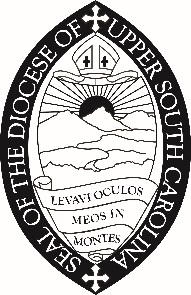 Congregation: 			Visitation Date: 	Clergy with Start Date(s): 	Time of Worship: Time of Forum with expectations of _____ :Time of Reception:Time to meet with the Vestry:	Is this meeting serving as a regularly scheduled Vestry meeting?Number of Baptisms: Number of Confirmands (including those being received and affirmed): 	# Youth Confirmands: 	# Adult Confirmands: Date of the last mutual ministry review between Rector and Vestry: The date of last visitation to this congregation?  If it wasn’t Bishop Waldo, when was his last visit as well? (Please email responses to Frank Ballard at fballard@edusc.org two weeks prior to your scheduled telephone conversation with Bishop Waldo. Please return in Word format as this becomes a collaborative working document.)
How is your congregation living out the four areas of the Diocesan Strategic Vision to “Make, Equip, and Send Mature Disciples of Jesus Christ?”The Church as a Community of Prayer, Worship and Dialogue.  Teaching, Formation and Vocation in the Church. Witness, Common Mission and Service to the World. Stewardship of People, Place and Money. What new signs of Christian Maturity have emerged or are emerging? Is your congregation involved in a ministry or partnership with a public school?    YesIf so, what is that ministry and how many parishioners are involved? Do you have parishioners who participate in enrichment or mentoring programs in public schools outside the context of your church? If so, which programs? What other significant events, developments, and/or projects are taking place in the life of your congregation at this time?  How are they going? How would you characterize your congregation's hopes, fears, anxieties and expectations at this time? What, specifically, would you and/or your congregation like for me to discuss at the Forum?  What, specifically, would your vestry like to discuss with me? What else should I be aware of as I prepare for my visit? Do you want/need individual time with me during my visit?  